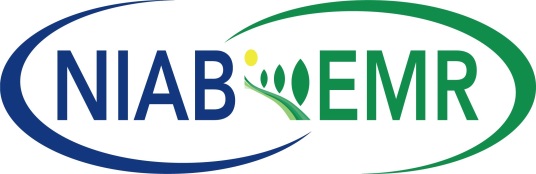 NIAB EMRBased at East Malling in Kent, NIAB EMR is an internationally renowned plant science organisation conducting research on horticultural crops and their interactions with the environment, with particular emphasis on perennial and clonally propagated fruit crops. NIAB EMR became part of The NIAB Group in February 2016. NIAB is the UK’s fastest growing crop science organisation, with rapidly expanding research capabilities in plant genetics, agronomy, farming systems and data science, the largest national field trials capability, and strong research links with industry, Government and academia. Employing more than 300 people across the UK, NIAB provides scientific research, technical services and practical advice to improve the yield, efficiency and resilience of crop production across the arable, forage and horticulture sectors.ASSISTANT MOLECULAR BREEDERAn enthusiastic, customer-facing, organised and practically minded applicant is sought for an assistant molecular breeder’s post to assist in genetic improvement programmes for various fruit crops at NIAB EMR.Working in the Genetics, Genomics and Breeding Department, duties will include a range of plant breeding activities, including controlled crossing, fruit evaluation, seed collection and extraction, across a range of breeding programmes as well as managing field trials and glasshouse experiments to screen germplasm for resistance to various pests and diseases.The job holder will also be responsible for genotyping plant material for NIAB EMR’s commercial fingerprinting service as well as for the implementation of marker-assisted breeding in a range of genetic improvement programmes.The candidate must have a BSc in Biology, Horticulture or an equivalent qualification.  The successful applicant must be prepared to work flexibly, to meet seasonal workloads with occasional weekend work, have an interest in plant breeding, an understanding of applied genetics and a full driving license.Successful applicants will obtain excellent experience in practical plant breeding and laboratory work within a vibrant and growing company.  Following the completion of a successful probationary period and subject to qualifications and eligibility, the job holder would be eligible to join a part-time doctoral programme on a topic relevant to their role.The appointment will be on Pay Band 7, £22,272 to £25,088 per annum, dependent on qualifications and experience. 25 days annual leave plus 8 days public holidays, pleasant working environment and eligibility to join the company pension scheme upon appointment.  Further details and an application form can be obtained by e-mail from recruitment@emr.ac.uk.  Please include a detailed CV with your application.  Please contact Feli Fernández felicidad.fernandez@emr.ac.uk or Richard Harrison richard.harrison@emr.ac.uk for informal enquiries. Closing date:  31st August 2017.  